Republic of the Philippines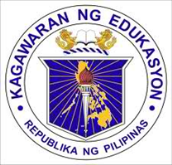 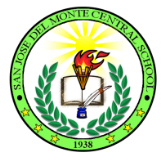 		DEPARTMENT OF EDUCATION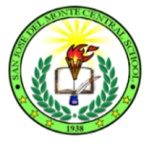 Region IIIDivision of City SchoolsDistrict 6sAN JOSE DEL MONTE CENTRAL SCHOOlCity of San Jose del Monte,Bulacan										October 3, 2017In Service Training (INSET) for TeachersSchool MemorandumNo. 12, s. 2017To:   All San Jose del Monte Central School TeachersThere will be an In Service Training (INSET) for teachers on October 23-27, 2017, 8:00-5:00 P.M. at San Jose del Monte Central School Conference Hall.The objectives of the training  are as follows:2.1. Realize the teachers role in Getting to Know K-12 Learners Better ,2.2. Strengthen their Teaching Knowledge, Skills and Techniques,2.3.Develop teachers creativity in preparation and use of Instructional Materials.2.4. Revisit Teaching-Learning Process.Expenses like training materials and snacks shall be charged against Maintenance and Other Operating Expenses (MOOE) and Canteen Fund.In this connection, participants are instructed to be in the venue at exactly eight o’clock in the morning.Enclosure no.1 contains the Matrix of Activities and the working committees.Wide dissemination of this memorandum and attendance of all concerned is highly expected.	NERLIZA C. MIRANDA									            Principal III